Volleyball Club Constitution ContentsNameAims and ObjectivesMembershipSubscriptions and FinanceClub/Society OfficialsDuties of Club/Society OfficialsMeetingsVotingConstitutional ChangesComplaints ProcedureSGSU CommitmentsDisciplineDeclarationNameThe Club/Society's name shall be ‘Volleyball Club’	2.0	Aims and ObjectivesThe aim of the Club/Society shall be to establish a volleyball club and team able to participate in matches against other universities. The aim shall be achieved by meeting weekly to train and polish skills as well as recruiting more members for the team. MembershipMembership of the Club/Society will be open to all members of SGSU in accordance with SGSU Constitution and Policy.Members of the Club/Society shall act in accordance with SGSU Constitution and Policy.4.0 	Subscriptions and Finance4.1 	A membership fee is required from all Club/Society members. The Club/Society Officials shall determine this fee and are responsible for its collection.The Club’s/Society’s financial matters shall be dealt with in accordance with SGSU Constitution and Policy. 	Club/Society OfficialsAn elected committee will conduct the running of the Club/Society.The committee shall ensure that the Club/Society abides by this Constitution.The committee will consist of the following officers who shallbe members of SGSU:President/CaptainTreasurerSecretarySocial Secretary  The committee will serve for one academic year.	    Duties of Club/Society OfficialsThe Club/Society President/Captain is responsible for:Organising the weekly sessions. Deciding weekly goals of the clubThe Club/Society Vice-President is responsible for:Aiding the president in their duties. Taking over duties when the president is unable to do so.The Club/Society Treasurer is responsible for:Collecting subs from members.Arranging for sponsors/donations.Keeping track of club expenditure. The Club/Society Secretary is responsible for:Completing all paperwork necessary.Ensuring that the university receives the paperwork. The Club/Society Social Secretary is responsible for:Organising social events for the members to attendAdvertising the club to prospective members during fresher’s week. 7.0 	Meetings7.1	The Club/Society Committee shall meet regularly during term time.7.2 	Regular Committee meetings are required to discuss all Club/Society matters.  Minutes shall be made available to SGSU for ratification.8.0 	Voting8.1 	This will take place for the election of Officials and any other issue that the Club/Society deems of importance.Only Club/Society members will be entitled to vote.The results of any election shall be passed to the Sports/Societies Officer and the General Secretary of SGSU at the earliest opportunity.9.0	Changes to the Club/Society ConstitutionChanges can be implemented if a two-thirds majority is obtained at an annual or extraordinary general meeting of the Club/Society.Any changes shall be deemed provisional until passed to the Sports/Societies Officer and the General Secretary of SGSU at the earliest opportunity and subsequently ratified.    Clubs/Societies Complaints ProcedureAny complaints shall be dealt with in accordance with SGSU Constitution and Policy.     SGSU CommitmentsThe Club/Society shall adhere to SGSU Constitution and Policy.	DisciplineAny disciplinary matters shall be dealt with in accordance with SGSU Constitution and Policy. DeclarationI declare that the Volleyball Club/Society shall abide by this Constitution, drawn up on this 20th day of the 1st month, 2016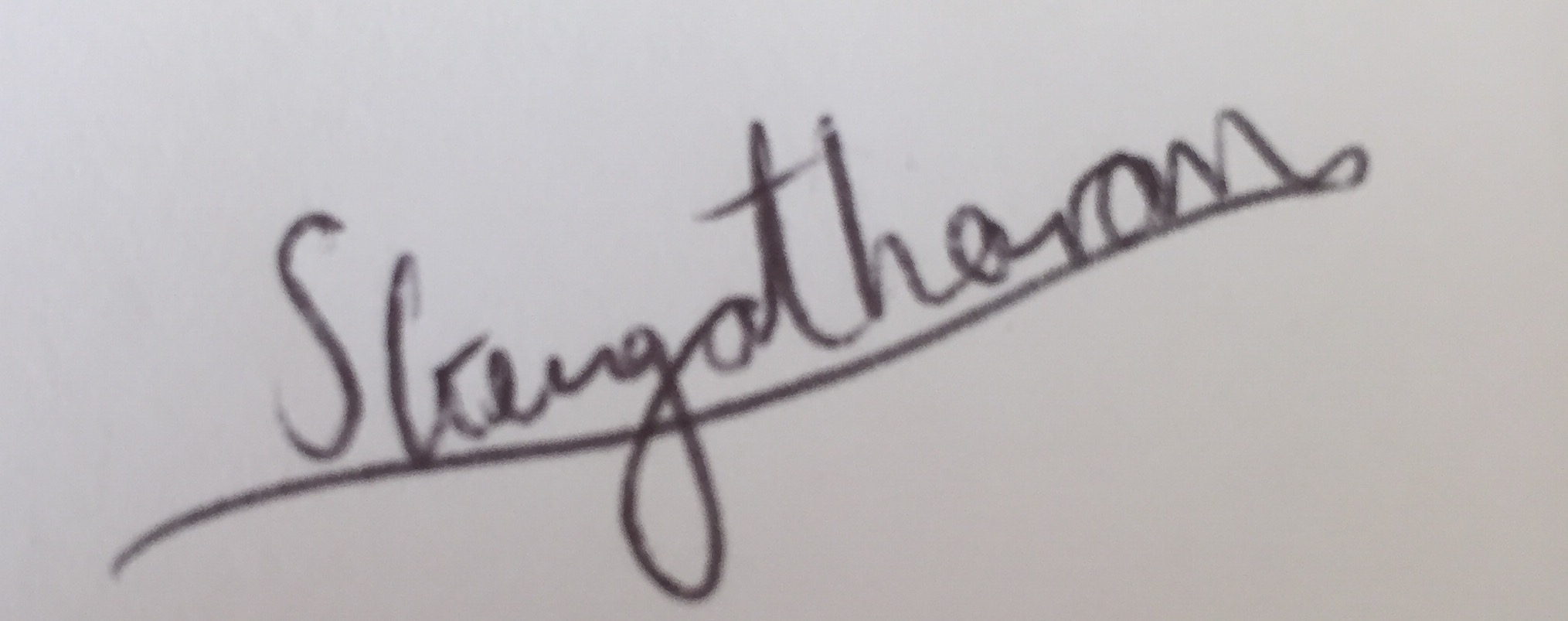 Sahana Gengatharan Date: 24/08/2016 Club/Society PresidentSign, Print and DateI declare that this Constitution has been ratified by SGSU and the Volleyball Club/Society is hereby recognized by SGSU______________________________  SGSU Sports/Societies OfficerSign, Print and Date____________________________________ SGSU General Secretary